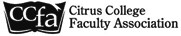 Executive Board Special Meeting Date:  July 14, 2023 	 	 	 	  	Zoom – 12:00 pm Call to Order- Senya Lubisich: Special Meeting called to order at noon by Senya Lubisich New Business: A.      Investing CCFA funds currently in Checking and Savings accounts with Chase bank.A proposal was made to invest the majority of the CCFA’s cash reserves into CD’s of variable terms.  In the unlikely event that there is an urgent need for these funds, the CCFA is comfortable with the minor penalties that might be applied if those funds were to be pulled out early.  The CCFA Treasurer, David Ryba, was empowered by a unanimous vote of the eBoard to assume the role of “Acting Secretary” to deposit up to $100,000 into CDs having terms of not more than 12 months.B.      CSEA breakfast donationA gift card donated to the CSEA breakfast event in May of 2023 was compromised by unknown methods.  Home Depot, the issuer of the card, refused to accept responsibility and refund the balance of $50.  As a gesture of goodwill towards our CSEA brethren, CCFA has opted to give the recipient of the gift card a $50 check.Adjourn OfficersSenya Lubisich, President (P)Gerhard Peters, Vice President (P)Stephanie Yee, Secretary (P)Dave Ryba, Treasurer (P)Included on Executive Board Gordon McMillan, At-Large Representative (A)Denise Kaisler, At-Large Representative (P)Paul Swatzel, At-Large Representative (A)Other LeadershipDave Brown, Bargaining Chair (A)John Fincher, CCFA/Senate Liaison (A)Dave Ryba, Past President (P)Michelle Plug, Engagement (A)